Sleep Well, Eat Well for 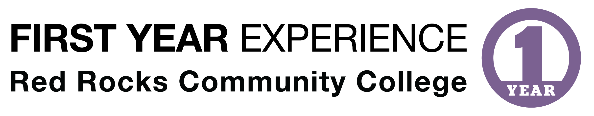 Better Brain Health 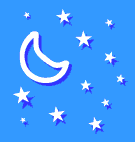 Get Your ZZZZ’s:Prepare your items for the next dayBrowse your class notes – helps for retentionCreate a relaxing routine 30 minutes prior to going to bedTry a warm bath or gentle stretchingKeep a dark, quiet, cool, and comfortable spaceSet a schedule and stick to it (even on weekends!)Turn off electronics like Ipad, cell phone, and tvAvoid caffeine, nicotine, sugar, and alcohol before bedKeep a notepad handy for random thoughtsDon’t lie awake in bed – Try reading or journaling insteadAvoid late night meals and midnight snacks Turn your clock radio away from youSleep until sunlight if at all possible Other?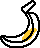 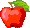 Tips for Top Nutrition:Eat breakfastEat 5-6 small meals dailyAvoid fad dietsTake a multi-vitaminKeep a food journalAim for a “colorful” plateRead package labels for ingredient infoMake a grocery list to plan meal menusPrepare your own foodBring a lunch and/or snacks to campusOrder wisely when eating outMake smart substitutions when snackingOther?Yeah for Brain Boosters: Acai berries		Almonds		Avocados		BananasBlackberries		Blueberries		Celery			BroccoliBrown rice		Brussels sprouts	Cantaloupe		Cashews	Cauliflower		Cherries		Rosemary		ChickenCollard greens		Cranberries		Dark chocolate		EggsEggplant		Beets			Flaxseed oil		Green TeaLean beef		Coconut oil		Milk			OatmealOranges		Peanut butter		Peas			PlumsPotatoes		Pumpkin seeds		Raspberries		Red cabbageRed grapes		Romaine lettuce	Salmon			YogurtSpinach			Bone broth		Strawberries		TomatoesTuna			Turkey			Walnuts		Water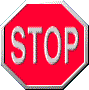 Boo for Brain Drainers:High fructose corn syrupSugarAlcoholPop, especially with caffeineEnergy drinksGlutenVending machine goodies – salty and sweetArtificial sweeteners and coloringsPreservativesTrans fatFried foodsSweet baked goodsMany microwavable itemsNicotine, legal and illegal drugsMSG additivesOther?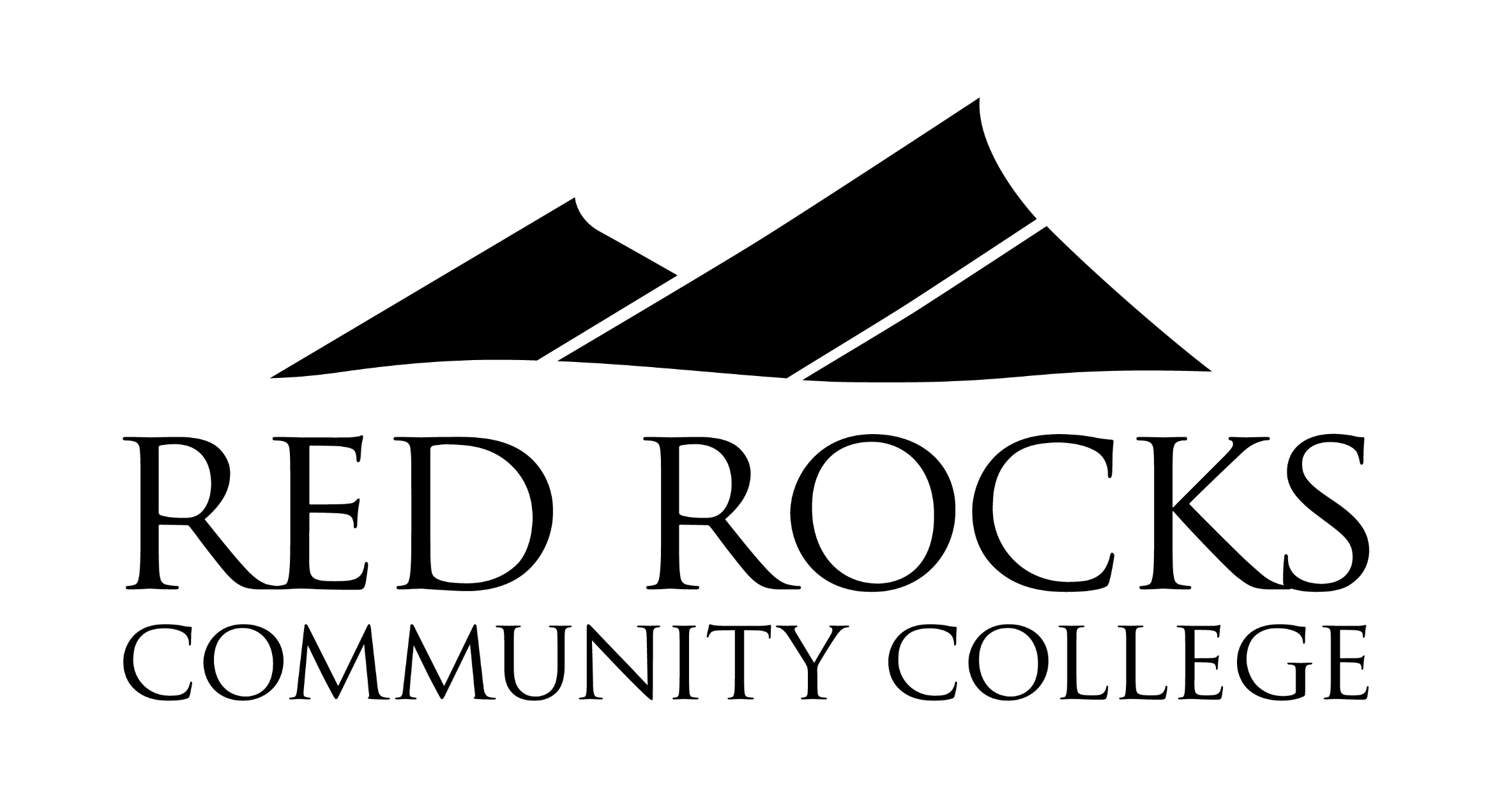 Dana Kobold | dana.kobold@rrcc.edu | 303.914.6176 | rrcc.edu/first-year-experienceHandout info researched and created by Dana Kobold, FYE Coordinator (Revised SP 19)